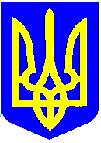 НОВОУШИЦЬКА СЕЛИЩНА РАДАВИКОНАВЧИЙ КОМІТЕТРІШЕННЯ
Керуючись статтею 11, пунктом 3 частини четвертої статі 42, статтями 51, 52, 53, частиною шостою статті 59 Закону України «Про місцеве самоврядування в Україні», абзацом другим пункту 3, пунктом 7 Порядку видалення дерев, кущів, газонів і квітників у населених пунктах, затвердженого постановою Кабінету Міністрів України від 01 серпня 2006 року № 1045, розглянувши звернення, громадян Швець Т.В, Баранюка В.Г, старости села Вахнівці, Губарів-Худняк Л.С, старости села Ставчани, Любомирівка, Стара Гута- Басько О.А, старости села Борсуки, Садове-Смішка В.М та погоджено актом обстеження зелених насаджень, що підлягають видаленню або санітарній обрізці,  виконавчий комітет селищної ради  ВИРІШИВ:1. Погодити старості села Вахнівці, Губарів,  Худняк Лілії Сергіївні дозвіл на видалення дерев (с. Губарів, на території кладовища), які перебувають в аварійному стані та загрожують життю та здоров’ю людей у кількості 20 (двадцять) дерев породи акація.       2. Погодити старості села Ставчани, Любомирівка, Стара Гута, Басько Олені Анатоліївні дозвіл на видалення дерев (с. Ставчани, на території парку культури і відпочинку) в кількості 3 (три) дерева породи береза, 3 (три) дерева породи липа, 1 (одне) дерево породи яблуня (с. Ставчани, на території кладовища) в кількості 8 (вісім) дерев породи ялина,  3(три) дерева породи акація,  2 (два) дерева породи ясен, ( с. Любомирівка на території парку культури і відпочинку ) в кількості 2 (два) дерева породи липа, які перебувають в аварійному стані та загрожують життю та здоров’ю людей. В загальній кількості видаленню підлягає 22 (двадцять два) дерева.3. Погодити старості села Борсуки, Садове, Смішку Віктору Миколайовичу дозвіл на видалення дерев (с. Борсуки, на території ДНЗ), які перебувають в аварійному стані та загрожують життю та здоров’ю людей у кількості 2 (два) дерева породи береза.4. Погодити громадянину Баранюку Василю Григоровичу жителю смт. Нова Ушиця, провулок Садовий 4, дозвіл на видалення дерев (смт. Нова Ушиця, провулок Садовий), яке перебуває в аварійному стані та загрожує життю та здоров’ю людей у кількості 1 (одне) дерево породи верба.5. Погодити громадянці Щвець Тетяні Володимирівні жительці смт. Нова Ушиця, вул. Гагаріна, 61, дозвіл на видалення дерев (смт. Нова Ушиця, вул. Героїв Небесної Сотні (парк культури і відпочинку)), які перебувають в аварійному стані та загрожують життю та здоров’ю людей у кількості 4 (чотири) дерева породи ясен.6. Погодити громадянці Гаврилюк Марії Павлівні жительці смт. Нова Ушиця, вул. Визволителів 6, дозвіл на видалення дерева (смт. Нова Ушиця, вул. Визволителів 6 (прибудинкова територія)), яке перебуває в аварійному стані та загрожує життю та здоров’ю людей у кількості 1 (одне) дерево породи верба.7. ГП «Комунальник» зобов’язати:8. Видалити аварійні дерева зазначені в п.1, 2 цього рішення.9  Провести санітарну очистку та організацію благоустрою території.10. Деревину, яка утворилась від порубки даних дерев використати для потреб установ та організацій Новоушицької селищної ради.Селищний голова	Анатолій ОЛІЙНИККеруючий справами (секретар)виконавчого комітету                                                   Валерій ЗВАРИЧУКНова УшицяНова Ушиця№Про погодження дозволу на видалення деревПро погодження дозволу на видалення деревПро погодження дозволу на видалення деревПро погодження дозволу на видалення дерев